Existing Plans: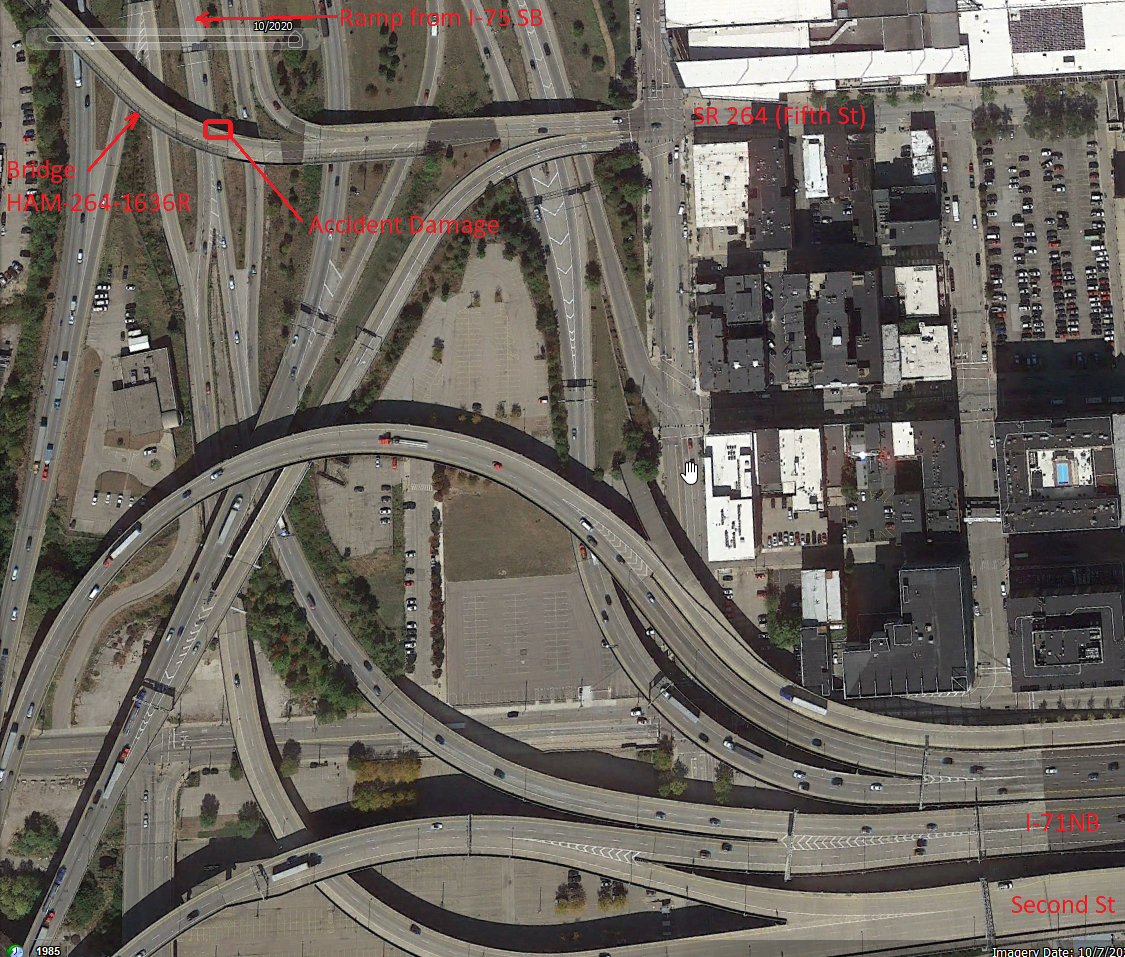 Note: This the schedule in Ellis at the time of scoping (7/21/21). Refer to Ellis for the official scheudle.              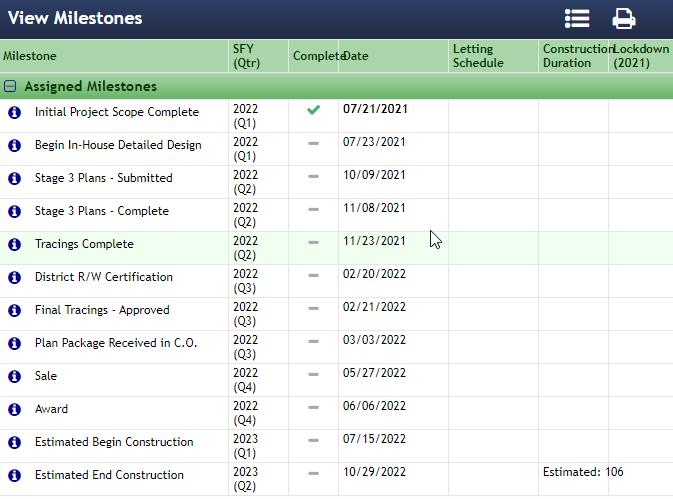 Arch NoNameYearPIDDescription108c1473HAM-25-0.46 / HAM-50-20.431960n/aOriginal Construction (Sheet 316208c1979FWW Contract 6A1999n/aAdded a span (Sheet 276)Project MapProject Schedule